TITLE /JUDUL TIDAK LEBIH DARI 10 KATA<TiMES NEW ROMAN, 14, CAPITAL LETTER, BOLD>Penulis1, Penulis2, Corresponding Author3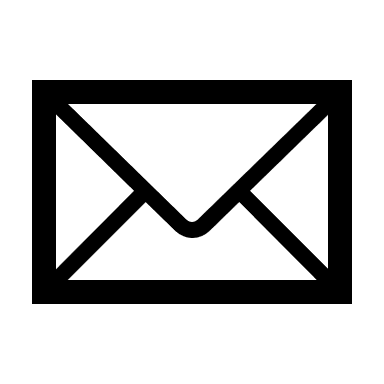 <Times New Roman, 12, Bold>1,2,3Afiliasi, Jurusan/Departemen, Perguruan Tinggi, Alamat PT, Kode Pos.e-mail:email@penulis1.com, email@penulis2.com, email@correspondingauthor.com<Times New Roman, 10, Italic>ABSTRACT <TIMES NEW ROMAN, 12, CAPITAL LETTER, BOLD, ITALIC>Abstract is written in English and only consisted of research’s background, goals, methods, results, and conclusion. There should be no more than 300 words in the abstract. <Times New Roman, 10, Bold, Italic>Keywords: Alphabetically sorted; Capitalized first word; From a to z; Minimum 3 and maximum 5 keywords; Separated by semicolon (;) between keywords. <Times New Roman, 12, Italic>ABSTRAK <TIMES NEW ROMAN, 12, CAPITAL LETTER, BOLD, ITALIC>Abstrak ditulis dalam Bahasa Indonesia dan hanya berisi pendahuluan, tujuan, metode, hasil dan kesimpulan penelitian. Abstrak terdiri tidak lebih dari 300 kata. <Times New Roman, 10, Bold, Italic>Kata kunci: Disusun secara alfabetis; Huruf pertama ditulis kapital; Diurutkan dari A ke Z; Minimal 3 dan maksimal 5 kata kunci; Dipisahkan dengan titik koma (;).  <Times New Roman, 12, Italic>PENDAHULUAN< TiMES NEW ROMAN, 14, CAPITAL LETTER, BOLD >Berisi latar belakang, tujuan dan manfaat, permasalahan, teori, banyaknya kata maksimal sekitar 35 % dari jumlah keseluruhan tulisan. Jumlah maksimal keseluruhan tulisan adalah 15 halaman (dengan tabel dsb).Contoh mensitasi dengan format IEEERating tools yang diterbitkan oleh Green Building Council Indonesia (GBCI)  merupakan salah satu upaya mendukung pembangunan yang berkelanjutan yang memiliki tujuan melakukan penilaian penerapan konsep bangunan hijau .Balkon sudut selatan pada Apartemen nomor 1528 intensitas pencahayaannya memiliki rata-rata yang lebih tinggi dibandingkan dengan apartemen nomor 1530 dengan balkon sudut utara.< Times New Roman, 12, 1 spasi >METODE PENELITIAN< TiMES NEW ROMAN, 14, CAPITAL LETTER, BOLD >Berisi langkah-langkah penyelesaian permasalahan, diterangkan dengan jelas dan singkat . Disarankan menggunakan flowchart, dan mohon menjelaskan isi  flowchart tersebut. Banyaknya kata tidak melebihi 15% dari keseluruhan tulisan. Jumlah maksimal keseluruhan tulisan adalah 15 halaman (dengan tabel dsb).< Times New Roman, 12, 1 spasi >HASIL dan PEMBAHASAN < TiMES NEW ROMAN, 14, CAPITAL LETTER, BOLD >Bagian ini menjelaskan hasil dan pembahasan, tidak semua data ditampilkan. pengungkapan dalam tabel data, pengungkapan dengan grafik lebih baik.  Bahasan dibuat secermat mungkin mengacu pada teori di bagian Pendahuluan. Banyaknya kata sekurang-kurangnya 45% dari keseluruhan tulisan. <  Times New Roman, 12, 1 spasi >KESIMPULAN< TiMES NEW ROMAN, 14, CAPITAL LETTER, BOLD >Berisi menjawab tujuan penelitian dari hasil pembahasan, mohon dibuat dalam satu paragraf saja. <  Times New Roman, 12, 1 spasi >UCAPAN TERIMA KASIH< TiMES NEW ROMAN, 14, CAPITAL LETTER, BOLD >Berisi ucapan terima kasih ke penyandang dana Penelitian, bukan kepada dosen pembimbing dan sebagainya. Bila tidak ada penyandang dana, dikosongkan saja, tidak perlu pakai ucapan terima kasih. Setelah kesimpulan langsung saja ke bagian daftar pustaka.<  Times New Roman, 12, 1 spasi >Note : Jumlah maksimal keseluruhan artikel SNTS adalah 15 halaman (dengan tabel, lampiran dsb).Referensi, minimal memuat 15 referensi penulisan yang ditulis dalam daftar pustaka. Dibuat dengan aturan IEEE dan disusun sesuai dengan urutan pengutipan  (sitasi) pada artikel. Usahakan menggunakan penulisan otomatis daftar pustaka contoh Mendeley, word pada menu References, dst. Mohon 80% dari referensi yang dipakai merupakan jurnal yang bersumber/diterbitkan dalam interval 10 tahun ke belakang. Batas maksimum plagiariasi yang ditoleransi adalah 20%.------------------------------------------------------------------------------------------------------------------------------- Tabel 1. Perbandingan Data <Times New Roman, 10>Sumber: Setiawan (2019) Gambar 1. Grafik Besar Konsumsi <Times New Roman, 10>Development MonolithLength (mm)Sikagrout 215Modeling194.66193.43Exsperiment194.25182.22Ratio1.0021.062